Подводный калейдоскоп «Загадки морских глубин»    Бескрайние водные просторы во все времена притягивали внимание человека. Ведь глубоко под водой существует целый мир, скрытый от нашего взгляда.    31 октября для читателей младшего школьного возраста в  детской библиотеке  был проведен подводный калейдоскоп «Загадки морских глубин», приуроченный ко Дню  черного моря.    Библиотекарь помогла ребятам познакомиться поближе с животным миром подводного царства.     Дети с большим интересом совершили необычное путешествие в глубины морей и океанов, узнали многие тайны подводного мира и повстречали там как хорошо знакомых морских обитателей, так и тех, о существовании которых они даже не подозревали.
    Ребята  отгадывали веселые морские загадки, с удовольствием принимали участие в  различных конкурсах, играх. Активно участвовали в беседе, отвечали на вопросы, делились своими знаниями.
    А в завершении мероприятия дети с интересом  перелистывали страницы и рассматривали красочные иллюстрации книг, в которых много интересной и  познавательной информации об уникальном подводном мире. 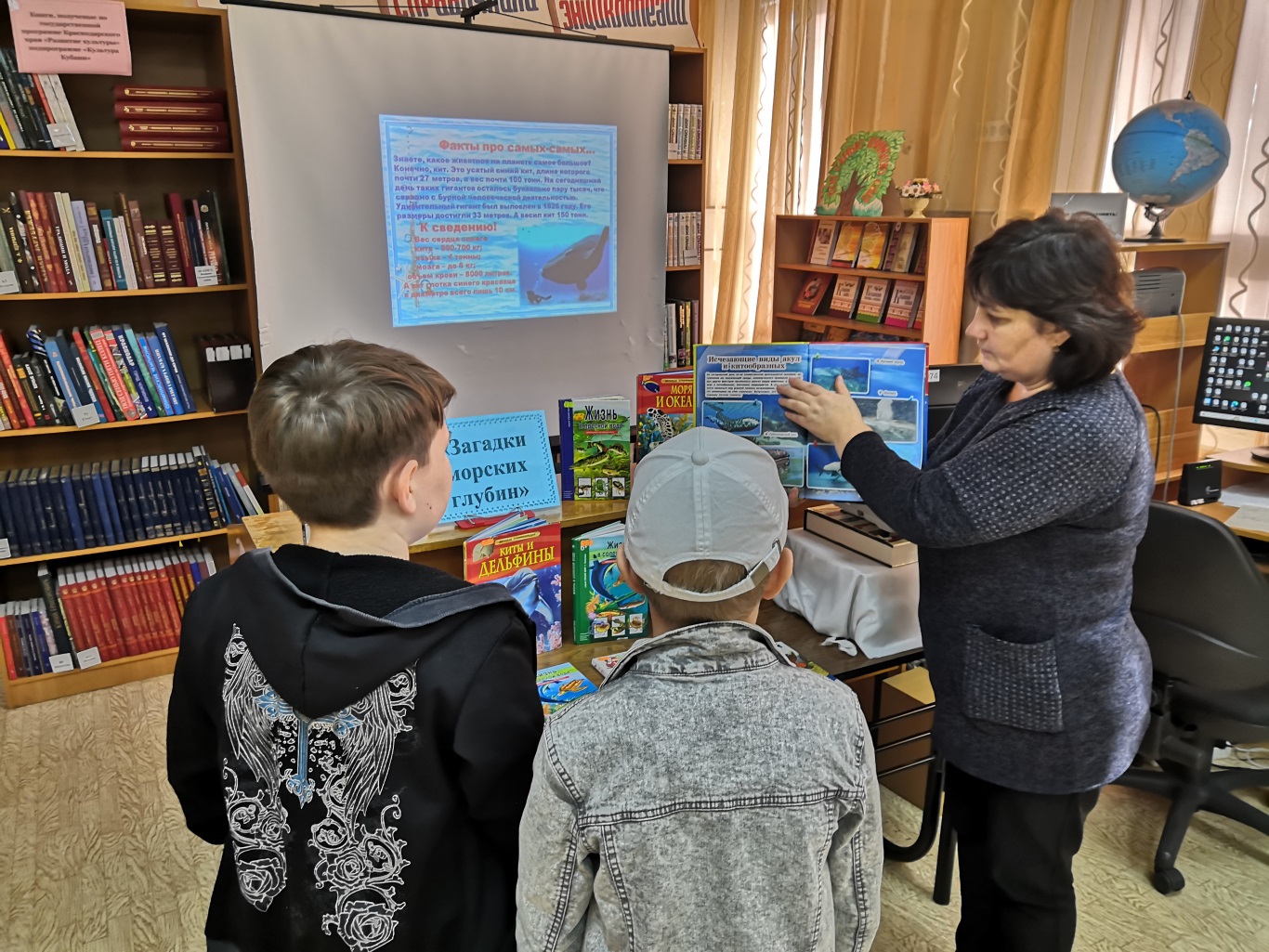 